             БҰЙРЫҚ                                                                         ПРИКАЗ           №  __________________________                                                                                                       №_______________________               Нұр-Сұлтан қаласы                                                                                                             город Нур-СултанО переутверждении бюджетных программ Министерства цифрового развития, инноваций и аэрокосмической промышленности Республики Казахстан на 2022 - 2024 годыВ соответствии с пунктом 2 статьи 32 Бюджетного кодекса Республики Казахстан от 4 декабря 2008 года, ПРИКАЗЫВАЮ:Переутвердить прилагаемую бюджетную программу Министерства цифрового развития, инноваций и аэрокосмической промышленности Республики Казахстан на 2022 год (далее – бюджетная программа) согласно приложению к настоящему приказу.Руководителям бюджетных программ обеспечить исполнение реализации бюджетных программ по курирующим стратегическим направлениям.Руководителям структурных подразделений и комитетов, ответственным за исполнение бюджетных программ, ежегодно не позднее       15 января года, следующего за отчетным, обеспечить представление информации о ходе реализации бюджетных программ в Департамент финансов и административной работы Министерства цифрового развития, инноваций и аэрокосмической промышленности Республики Казахстан (далее- Министерство). Департаменту финансов и административной работы Министерства обеспечить ежегодно не позднее 1 февраля года, следующего за отчетным годом, подготовку отчета о реализации бюджетных программ.Контроль за исполнением настоящего приказа возложить 
на Руководителя аппарата Министерства Кенжегалиева А.Настоящий приказ вступает в силу со дня подписания.Министр                                                                                  Б. МусинҚАЗАҚСТАН РЕСПУБЛИКАСЫНЫҢ ЦИФРЛЫҚ ДАМУ, ИННОВАЦИЯЛАР ЖӘНЕ АЭРОҒАРЫШ ӨНЕРКӘСІБІ МИНИСТРЛІГІ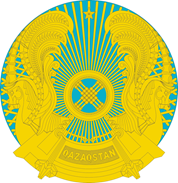 МИНИСТЕРСТВО ЦИФРОВОГО РАЗВИТИЯ, ИННОВАЦИЙ И АЭРОКОСМИЧЕСКОЙ ПРОМЫШЛЕННОСТИ РЕСПУБЛИКИ КАЗАХСТАН«СОГЛАСОВАН»:Министерство финансовРеспублики Казахстан«___» ______________20__ года «СОГЛАСОВАН»:Министерство национальной экономики Республики Казахстан«___» ______________20__ года 